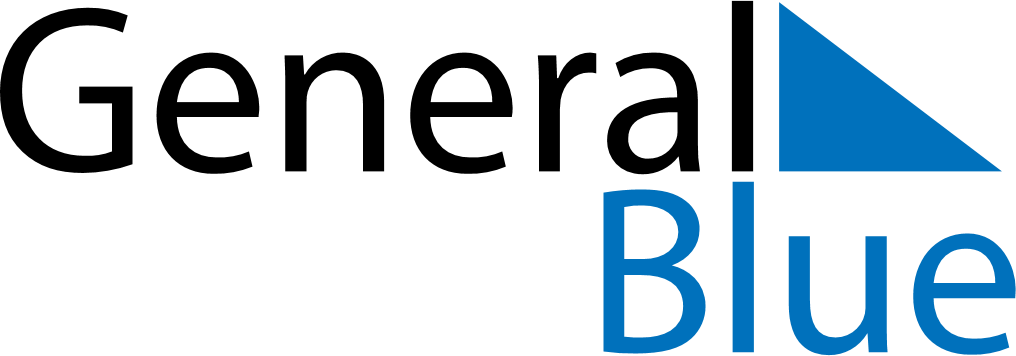 February 2021February 2021February 2021BelgiumBelgiumMONTUEWEDTHUFRISATSUN1234567891011121314Valentine’s Day1516171819202122232425262728